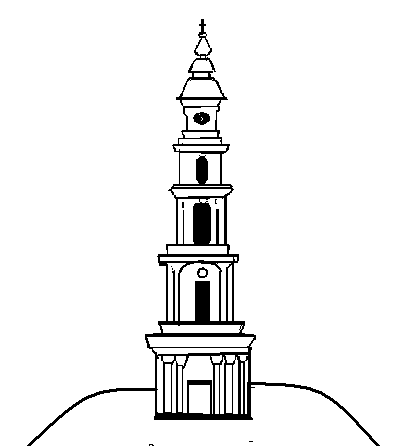 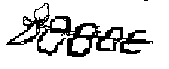 АДМИНИСТРАЦИЯ ЛЕЖНЕВСКОГО МУНИЦИПАЛЬНОГО РАЙОНА ИВАНОВСКОЙ ОБЛАСТИ                                                 ПОСТАНОВЛЕНИЕ«06» марта 2019г.                                                                              № 80О введении временного ограничения движения транспортных средств по автомобильным дорогам общего пользования местного значения вне границ населенных пунктов в границах Лежневского муниципального района Ивановской области в весенний период 2019 годаВ целях обеспечения безопасности дорожного движения, а так же сохранности автомобильных дорог общего пользования на территории Лежневского муниципального района Ивановской области в период возникновения неблагоприятных природно-климатических условий в связи со снижением несущей способности конструктивных элементов автомобильных дорог, в соответствии со статьей 30 Федерального закона от 08.11.2007г. № 257-ФЗ "Об автомобильных дорогах и дорожной деятельности в Российской Федерации и о внесении изменений в отдельные законодательные акты Российской Федерации", статьей 14 Федерального закона от 10.12.1995г. № 196-ФЗ "О безопасности дорожного движения", постановлением Правительства Ивановской области от 15.05.2012г. № 129-п "Об утверждении Порядка осуществления временных ограничений или прекращения движения транспортных средств по автомобильным дорогам регионального или межмуниципального, местного значения Ивановской области", Администрация Лежневского муниципального района постановляет:Ввести на период с 15.04.2019 года по 15.05.2019 года временное ограничение движения по автомобильным дорогам общего пользования местного значения Лежневского муниципального района транспортных средств, нагрузка хотя бы на одну ось которых превышает предельно допустимое значение нагрузок на оси транспортного средства при движении по автомобильным дорогам общего пользования местного значения вне границ населенных пунктов в границах Лежневского муниципального района в период временного ограничения движения, согласно приложению.В период введения временного ограничения движения, указанного в пункте 1 настоящего постановления, движение по автомобильным дорогам общего пользования местного значения вне границ населенных пунктов в границах Лежневского муниципального района транспортных средств с грузом или без груза, нагрузки на оси которых превышают предельно допустимые значения нагрузок, установленные в приложении к настоящему постановлению, осуществляется в соответствии с законодательством Российской Федерации, регулирующим правоотношения в сфере перевозки тяжеловесных грузов.Временное ограничение движения в весенний период не распространяется на перевозки, указанные в п. 19 Порядка осуществления временных ограничений или прекращения движения транспортных средств по автомобильным дорогам регионального или межмуниципального, местного значения Ивановской области, утвержденного Постановлением Правительства Ивановской области от 15.05.2012г. № 129-п.Начальнику Управления развития инфраструктуры и ЖКХ Администрации Лежневского муниципального района Топоровой Е.Н.:- обеспечить взаимодействие с главами сельских поселений Лежневского муниципального района по установке временных дорожных знаков 3.12 «Ограничение массы, приходящейся на ось транспортного средства» и знаков дополнительной информации (табличек) 8.20.1 и 8.20.2 «Тип тележки транспортного средства», ограничивающих нагрузку на оси транспортных средств, в местах, определенных для их размещения;- в течение 15 дней со дня подписания настоящего постановления проинформировать о введении временного ограничения в установленном порядке  прокуратуру Ивановской области, управление Государственного автодорожного надзора по Ивановской области, управление Государственной инспекции безопасности дорожного движения управления Министерства внутренних дел России по Ивановской области, Департамент Дорожного хозяйства и транспорта  Ивановской области. Директору МБУ «Услуга» Лебедеву В.В.:- установить временные дорожные знаки 3.12 «Ограничение массы, приходящейся на ось транспортного средства» и знаки дополнительной информации (табличек) 8.20.1 и 8.20.2 «Тип тележки транспортного средства», ограничивающие нагрузку на оси транспортных средств, в местах, определенных для их размещения на дорогах общего пользования местного значения вне границ населенных пунктов в границах Лежневского муниципального района. Опубликовать настоящее  постановление в газете "Сельские Вести" и разместить на официальном сайте Администрации Лежневского муниципального района.  Контроль за исполнением настоящего постановления оставляю за собой. Глава Лежневского муниципального района                                                         П.Н. Колесников Приложение к Постановлению Администрации Лежневского муниципального района Ивановской области от «06» марта 2019 №80Предельно допустимые нагрузки для проезда по автомобильным дорогам местного значения вне границ населенных пунктов в границах Лежневского муниципального района Ивановской областиДопустимая осевая нагрузка для:Допустимая осевая нагрузка для:Допустимая осевая нагрузка для:одиночной осидвухосной тележкитрехосной тележки5 т.с. (50 кН)4 т.с. (40 кН)3 т.с. (30 кН)